Välkomna till Stordammen F-9-Den internationella skolan nära dig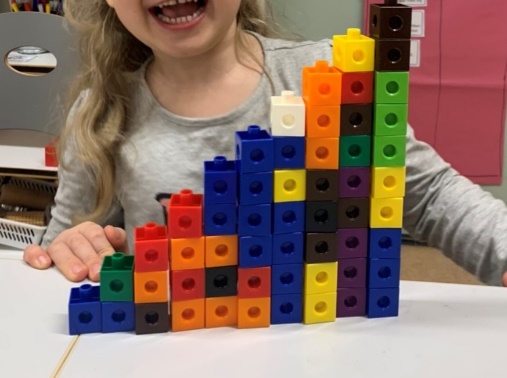 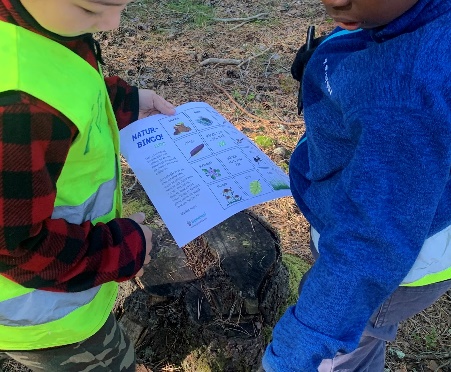 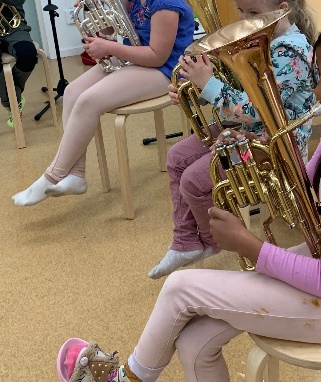 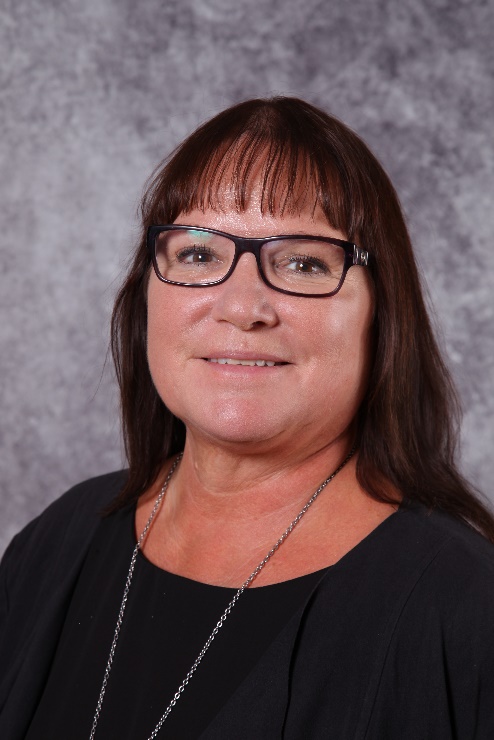  www.stordammen.uppsala.seMer information hittar du på www.stordammen.se